MYcÖRvZš¿x evsjv‡`k miKvi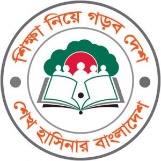 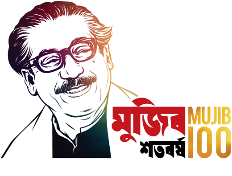 BÝUªv±‡ii Kvh©vjqDc‡Rjv wi‡mvm© †m›Uvi†LvKmv, Kzwóqv|urckhoks@gmail.comwelq t Rvbyqvix-Ryb/2021 gv‡mi we`¨vjq cwi`k©‡Yi ågb m~Px Aby‡gv`b cÖm‡½|	                                           Rvbyqvix/2021         µwgK bswe`¨vj‡qi bvgwe`¨vj‡qi bvgcwi`k©‡Yi m¤¢e¨ ZvwiLgšÍe¨01‡LvKmv Rvwbcyi g‡Wj miKvwi cÖv_wgK we`¨vjq‡LvKmv Rvwbcyi g‡Wj miKvwi cÖv_wgK we`¨vjq04/01/202102ayïÐz miKvwi cÖv_wgK we`¨vjqayïÐz miKvwi cÖv_wgK we`¨vjq05/01/202103k¨vgcyi miKvwi cÖv_wgK we`¨vjqk¨vgcyi miKvwi cÖv_wgK we`¨vjq06/01/202104wkgywjqv miKvwi cÖv_wgK we`¨vjqwkgywjqv miKvwi cÖv_wgK we`¨vjq11/01/202105wkgywjqv †gvjøvcvov miKvwi cÖv_wgK we`¨vjqwkgywjqv †gvjøvcvov miKvwi cÖv_wgK we`¨vjq13/01/2021‡deªæqvix/2021‡deªæqvix/2021‡deªæqvix/2021‡deªæqvix/2021‡deªæqvix/202101dzjevox miKvwi cÖv_wgK we`¨vjqdzjevox miKvwi cÖv_wgK we`¨vjq08/02/202102c~e© †Mvcvjcyi miKvwi cÖv_wgK we`¨vjqc~e© †Mvcvjcyi miKvwi cÖv_wgK we`¨vjq09/02/202103SvjyKv`vn miKvwi cÖv_wgK we`¨vjqSvjyKv`vn miKvwi cÖv_wgK we`¨vjq10/02/202104Wvw½cvov miKvwi cÖv_wgK we`¨vjqWvw½cvov miKvwi cÖv_wgK we`¨vjq16/02/202105wm½woqv miKvwi cÖv_wgK we`¨vjqwm½woqv miKvwi cÖv_wgK we`¨vjq17/02/2021gvP©/2021gvP©/2021gvP©/2021gvP©/2021gvP©/202101wkgywjqv KvwjksKicyi miKvwi cÖv_wgK we`¨vjqwkgywjqv KvwjksKicyi miKvwi cÖv_wgK we`¨vjq02/03/202102e‡kvqv miKvwi cÖv_wgK we`¨vjqe‡kvqv miKvwi cÖv_wgK we`¨vjq03/03/202103cvBKcvov wgR©vcyi miKvwi cÖv_wgK we`¨vjqcvBKcvov wgR©vcyi miKvwi cÖv_wgK we`¨vjq08/03/202104`kKvnwbqv miKvwi cÖv_wgK we`¨vjq`kKvnwbqv miKvwi cÖv_wgK we`¨vjq15/03/202105GKZvicyi c~e©cvov miKvwi cÖv_wgK we`¨vjqGKZvicyi c~e©cvov miKvwi cÖv_wgK we`¨vjq16/03/2021GwcÖj/2021GwcÖj/2021GwcÖj/2021GwcÖj/2021GwcÖj/202101Kgjvcyi miKvwi cÖv_wgK we`¨vjqKgjvcyi miKvwi cÖv_wgK we`¨vjq12/04/202102Kgjvcyi ga¨cvov miKvwi cÖv_wgK we`¨vjqKgjvcyi ga¨cvov miKvwi cÖv_wgK we`¨vjq13/04/202103Kgjvcyi iywg miKvwi cÖv_wgK we`¨vjqKgjvcyi iywg miKvwi cÖv_wgK we`¨vjq14/04/202104‡eZevwoqv miKvwi cÖv_wgK we`¨vjq‡eZevwoqv miKvwi cÖv_wgK we`¨vjq19/04/202105GKvZvicyi miKvwi cÖv_wgK we`¨vjqGKvZvicyi miKvwi cÖv_wgK we`¨vjq20/04/2021‡g/2021‡g/2021‡g/2021‡g/2021‡g/202101Avj‡njvj miKvwi cÖv_wgK we`¨vjqAvj‡njvj miKvwi cÖv_wgK we`¨vjq03/05/202102cv‡ZjWvw½ miKvwi cÖv_wgK we`¨vjqcv‡ZjWvw½ miKvwi cÖv_wgK we`¨vjq04/05/202103`yaivRcyi miKvwi cÖv_wgK we`¨vjq`yaivRcyi miKvwi cÖv_wgK we`¨vjq05/05/202104eiBPviv miKvwi cÖv_wgK we`¨vjqeiBPviv miKvwi cÖv_wgK we`¨vjq10/05/202105eiBPviv DËicvov miKvwi cÖv_wgK we`¨vjqeiBPviv DËicvov miKvwi cÖv_wgK we`¨vjq12/05/2021Ryb/2021Ryb/2021Ryb/2021Ryb/2021Ryb/202101‡kvgmcyi miKvwi cÖv_wgK we`¨vjq‡kvgmcyi miKvwi cÖv_wgK we`¨vjq07/06/202102RqšÍxnvRiv miKvwi cÖv_wgK we`¨vjqRqšÍxnvRiv miKvwi cÖv_wgK we`¨vjq08/06/202103DËicvov RqšÍxnvRiv miKvwi cÖv_wgK we`¨vjqDËicvov RqšÍxnvRiv miKvwi cÖv_wgK we`¨vjq09/06/202104Zv‡nicyi miKvwi cÖv_wgK we`¨vjqZv‡nicyi miKvwi cÖv_wgK we`¨vjq14/06/202105ivavbMi miKvwi cÖv_wgK we`¨vjqivavbMi miKvwi cÖv_wgK we`¨vjq15/06/2021wet`ªt     D³ åg‡bi Rb¨ eivÏ mv‡c‡ÿ Zvi wbR `ßi n‡Z miKvwi wewa Abyhvqx ågb fvZv cÖvß n‡eb|wet`ªt     D³ åg‡bi Rb¨ eivÏ mv‡c‡ÿ Zvi wbR `ßi n‡Z miKvwi wewa Abyhvqx ågb fvZv cÖvß n‡eb|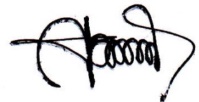 29/12/20(Avng` Avjx wgTv)BÝUªv±i (P:`v:)Dc‡Rjv wi‡mvm© †m›Uvi†LvKmv, Kzwóqv|‡gvevBj bs  01995 44704429/12/20(Avng` Avjx wgTv)BÝUªv±i (P:`v:)Dc‡Rjv wi‡mvm© †m›Uvi†LvKmv, Kzwóqv|‡gvevBj bs  01995 44704429/12/20(Avng` Avjx wgTv)BÝUªv±i (P:`v:)Dc‡Rjv wi‡mvm© †m›Uvi†LvKmv, Kzwóqv|‡gvevBj bs  01995 44704429/12/20(Avng` Avjx wgTv)BÝUªv±i (P:`v:)Dc‡Rjv wi‡mvm© †m›Uvi†LvKmv, Kzwóqv|‡gvevBj bs  01995 447044